中石油昆仑加油卡办卡服务指南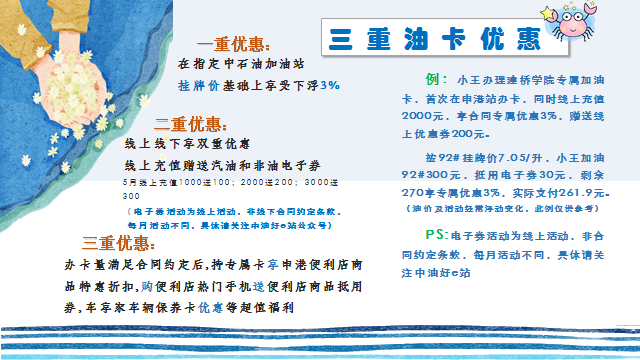 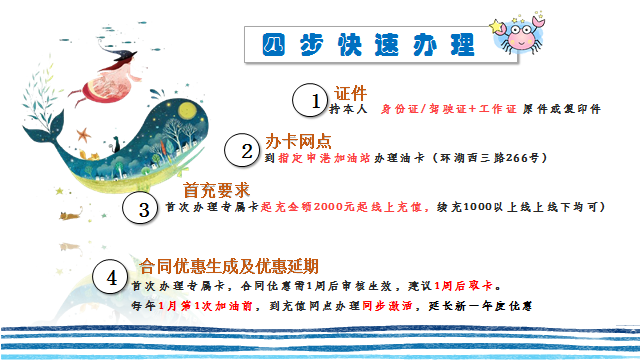 